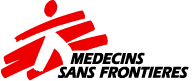 Médecins Sans FrontièresOperational Centre of BrusselsRue de l’Arbre Bénit, 461050 Ixelles Request for Proposal_DHIS2 App Development for Patient level Data_Operational Centre of Brussels ofMédecins Sans FrontièresJune 18th, 2018Authors:		Yusuph K. KulindwaAll information included in this RFP document are confidential and only for the intended recipient knowledge. No information included in this document or in discussions connected to it may be disclosed to any other party.Purpose of documentThis Request For Proposal is an invitation to select a group of companies to submit proposals for Médecins Sans Frontières Belgium (MSF B). The intent is to Develop two applications on DHIS2 for MSF OCB located 46 rue de l’Arbre Bénit in 1050 Bruxelles. Contact personsAll technical questions and inquiries regarding this RFP should be directed to:IntroductionMédecins Sans FrontièresMédecins Sans Frontières (MSF) is a private international association that provides assistance to populations in distress, to victims of natural or man-made disasters and to victims of armed conflict. MSF observes neutrality and impartiality in the name of universal medical ethics and the right to humanitarian assistance and claims full and unhindered freedom in the exercise of its functions. Members undertake to respect their professional code of ethics and to maintain complete independence from all political, economic or religious powers.MSF’s staffSome 34,000 Médecins Sans Frontières (MSF) from all over the world provide assistance to people in crisis. They are doctors, nurses, midwives, surgeons, anaesthetists, epidemiologists, psychiatrists, psychologists, pharmacists, laboratory technicians, logistics experts, water and sanitation engineers, administrators and other support staff. More than 90 per cent are recruited in the countries where the programmes are, and they work with a small number of international staff.MSF’s organizationMSF offices, units, operational centres and associations interconnect and work together in various ways, and are formally bound as one movement by a shared name, a shared commitment to the MSF Charter and principles, and shared membership of MSF International. MSF InternationalMSF International is the association that safeguards the identity of the MSF Movement. Based in Geneva, MSF International's executive provides coordination, information and support to the MSF movement, and implements international projects and initiatives as requested. Regional MSF associations are members of MSF International.MSF AssociationsCurrently, there are 24 associations. All are independent legal entities, and each elects its own board of directors and president. Most associations have an executive office that raises funds and recruits staff for MSF’s operations. Section Switzerland, Section Austria,
Section Holland, Association East Africa, Section United Kingdom, Section Germany, Section Canada
Section Belgium, Branch Office South Africa, Branch Office Brazil, Section Sweden, Section Hong Kong, Section Norway, Section Luxembourg, Section Italy, Section Denmark, 
Section Spain, Branch Office Argentina, Section Greece 
Section France, Branch Office United Arab Emirates, Section Australia, Section USA, Section Japan.Operational CentresThe associations are attached to five operational centres, which manage MSF’s humanitarian assistance programmes. 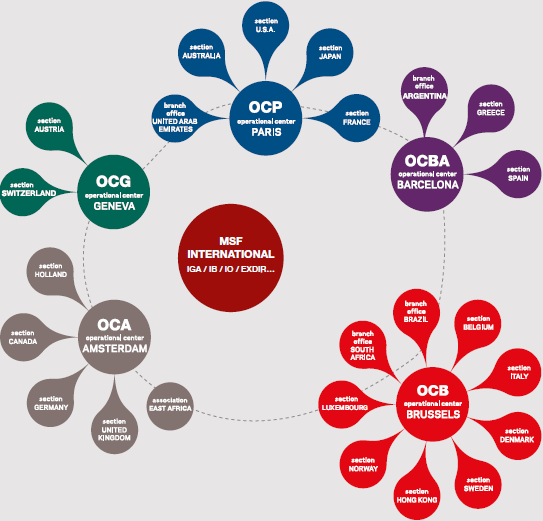 Operational Centre Geneva, Operational Centre Amsterdam, Operational Centre Barcelona, Operational Centre Brussels, Operational Centre ParisOther UnitsOther units, including supply centres and medical units, also support our activities.Access Campaign, Epicentre, International Office, MSF Kenya Supply Unit, MSF Logistique, MSF Supply MSF, UK Office in Czech Republic, Office in India, Office in Ireland, Office in Mexico, Office in South Korea MSF programs around the worldIn 2013, MSF worked in 67 countries. MSF’s activities are a mix of direct, remote support and coordination support. Afghanistan, Armenia, Bolivia, Bangladesh, Bulgaria, Burkina Faso, Burundi, Cameroon, Cambodia, China, Colombia, Central African Republic, Chad, Congo, Côte d’Ivoire, Democratic People’s Republic of Korea, Egypt, Democratic Republic of Congo, Ethiopia, France, Georgia, Greece, Guinea, Haiti, Honduras, Iran, Italy, LAOS, India, IRA Q, Jordan, Kyrgyzstan, Kenya, Lebanon, Lesotho, Libya, Madagascar, Malawi, Mali, Mauritania, Morocco, Mexico, Mozambique, Myanmar, Niger, Nigeria, Palestine, Papua New, Guinea, Pakistan, Philippines, Paraguay, Russian, Federation, South Africa, Somalia, South Sudan, Sudan, Swaziland, Syria, Sierra Leone, Tajikistan, Turkey, Ukraine, Uganda, Uzbekistan, Zambia, Zimbabwe, Yemen.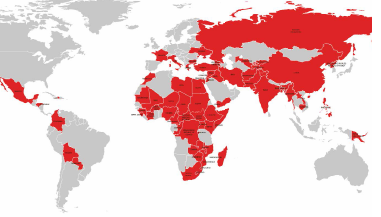 MSF OCB within the organizationMSF Operation Center Brussels – A Strategic partnerIn 2013, Médecins Sans Frontières – Operational Centre Brussels (OCB) was involved in 32 missions with a medical component, comprising 78 projects. Overall, there were 1,806,530 consultations in the outpatient department (OPD) and 127,936 admissions to the inpatient department (IPD).RFP ProcessSelection ProcessMSF B will perform an evaluation of the responses to this RFP. No selection of a solution will happen at this stage.  MSF B will select, based on the received information, suppliers in a short list for the next step (Request for Proposal). After this RFP, MSF B reserves the right to enlarge or re-issue an RFP process. RFP PlanningBelow is defined the target selection process timeline:Issuance of Request For Proposal	– 	18th June, 2018Supplier’s confirmation of participation	–	22nd  June, 2018Supplier Questions related to RFP	– 	29th June, 2018RFP Answers by MSF		 	– 	3rd  July, 2018Submission deadline of Proposals	– 	9th July, 2018MSF B Selection for the Vendor		– 	16th July, 2018Confirmation of participationSuppliers deciding to take part in this RFP are requested to send their written confirmation of participation by email to the contact persons by 22nd June 2018 at the latest.Deadline to send response to RFPThe suppliers must send their responses and related documents by email to the contact persons: Yusuph K. Kulindwa (Yusuph.Kulindwa@brussels.msf.org) and Leila Lecapitaine (leila.lecapitaine@brussels.msf.org) by 9th July 2018 at the latest.Supplier ResponseThe suppliers are requested to write as specific and concise answer to each of the questions in this RFP. All questions and answers will be taken into account for the final supplier selection.Response languageThe responses and related documents must be submitted in English.Modifications to RFP documentsMSF B reserves the right to revise or amend the terms and conditions of the RFP prior to the deadline for submission of supplier’s responses.RFP Obligations & CostThe issuing of the RFP does not imply any obligation for MSF B to buy any of the systems being presented. MSF B reserves the right to stop the process at any time during the process.All direct or indirect costs to the vendors linked to the response to this RFP as well as any subsequent negotiations will be borne by the vendor.ConfidentialityThis RFP, and any information disclosed or obtained during the RFP, must be treated as Confidential Information.RFP RequirementsGeneral requirementsFinancial RequirementsDocuments neededThe supplier will provide copy of all documents type certifications, authorizations, Indemnity Insurance cover.Consultancy ProfileProvide a general overview of the services you or your organization provides (including number of years in business, number of employees, and description of clients) and your experience implementing DHIS2 based solutions on related topicCustomer ReferenceThe references have to be related to the project. Provide a list of references similar in size and specialty mix to MSF. References should be clients who have had at least a similar system	Give the 3 most relevant references:Technical Requirements & MSF StandardsThe vendor should have experience developing in Java, Angular/React JSFamiliarity with Tracker and Event API architectureKnowledge in using Docker will be a plusCapacity in working on Linux-based OS environmentAbility to work on different quality control tools and methodsKey requirements for the projectWe seek one or more external partners with DHIS2 Application development experience to support: Develop a custom app that will be used in creation of complex longitudinal indicators used in patient level data (this can be based on existing applications)Design and Develop a custom data export application that will take into consideration user defined preferences including period, program, program stage, organization unit and data points.All application should be compatible with DHIS2 standards (OS, Browsers, server capacity etc)All applications should be easy to use by non-developers.Development of internal capacity to make possible the internalization of first and second line support of a fully deployed system (including configuration) by properly organized MSF human resourcesWork with our internal developer for further collaboration and support to the developed applicationCreation of any and all necessary documentation for the applicationsAnticipated MilestonesThere will be several points at which continuation of the pilots and our relationship with any service providers will be evaluated. The following (negotiable) milestones are proposed:  Analysis brief report on the existing systemsQuick Fixes on existing applicationsFully developed and working applications based on the new requirementQuality control of the application and testingFinal documentations of the applications (both developer and end user documentation)Completion of all deliverables and deploymentEvaluation Criterial*Willing to spend most of the time at MSF OCB office will be a plus focal point of contact:Yusuph K. Kulindwa e-Health Program Managere-mail : Yusuph.Kulindwa@brussels.msf.orgphone : + 32 (0)2 4747 564Name of organisationAddress for all correspondenceContact name and positionTelephone numberFax numberEmail addressWebsite addressAddress of registered officeNumber of employees that the organization has who can be involved with this project at a technical levelIf the supplier is a member of a group of companies, please give the name and address of the parent companyIf the supplier has partnerships, alliances, agreements with other companies, please give the name of the companyName of Bank (from which a financial reference may be sought)Address Telephone number Suitable contact name and telephone number(if different from above)What is your Company Registration Number (or alternative EU registration number)Is your Company VAT registered? If so please provide your VAT Registration Number (or alternative EU registration number)Provide details of the Annual Turnover (in Euro for)Latest year One year previous Reference 1Reference 1Reference 1OrganisationContact (name and telephone number)Scope of the projectImplementation durationDescription of the projectDate of implementationMain challenges facedReference 2Reference 2Reference 2OrganisationContact (name and telephone number)Scope of the projectImplementation durationDescription of the projectDate of implementationMain challenges facedReference 3Reference 3Reference 3OrganisationContact (name and telephone number)Scope of the projectImplementation durationDescription of the projectDate of implementationMain challenges facedCriterialoverview of the services you or your organization providesExperience with DHIS2 development tools and language (based on APP development)Background including Company/ Institution profileLegal documentation (eg. registration etc.)Clear and detailed work plan with timeline and deliverablesClear and detailed budget